    Texte 14      UN BEAU VOYAGE 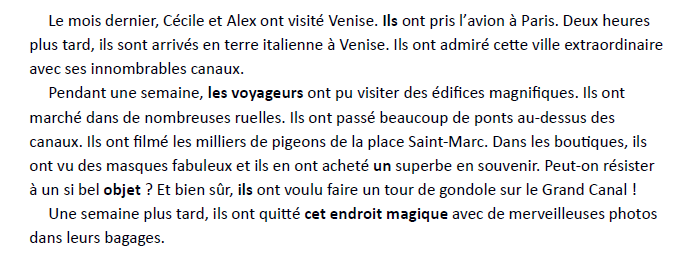 Texte 15 Texte transposé n°1 :  Cécile remplace Cécile et AlexUN BEAU VOYAGE 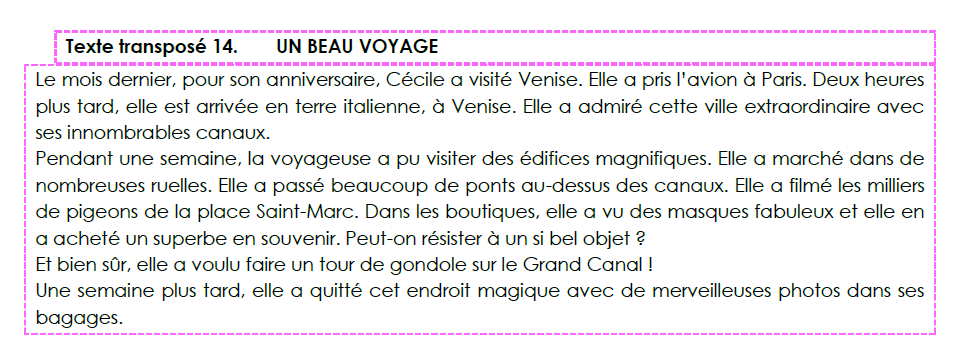 